Aanvraag standplaatsvergunning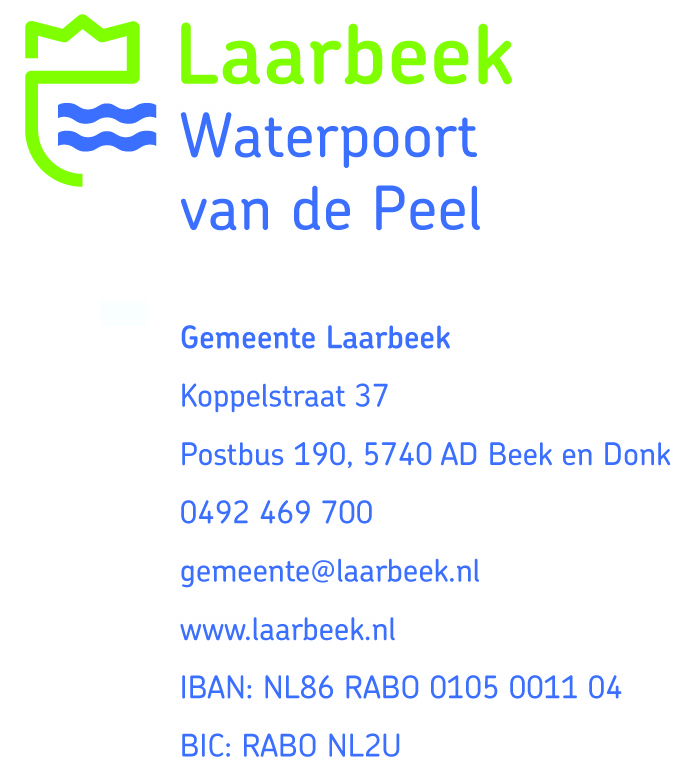 Gegevens aanvragerNaam:	___________________________________________________________Adres:	___________________________________________________________Postcode en plaats:	___________________________________________________________Telefoon overdag:	___________________________________________________________E-mailadres:	___________________________________________________________Kern(en) waar voorgenomen standplaatsvergunning moet gelden	Aarle-Rixtel, Kerkplein (is particulier terrein, toestemming nodig van eigenaar ondergrond).	Beek, Winkelcentrum Heuvelplein.	Donk, Winkelcentrum Piet van Thielplein.	Lieshout, parkeerterrein bij Jumbo (is particulier terrein, toestemming nodig van eigenaar ondergrond).	Mariahout, Oranjeplein.Welke dag(let op: standplaatsvergunningen op zondag of een daaraan gelijkgestelde dag zonder ontheffing van de Winkeltijdenwet is niet toegestaan). ___________________________________________________________________________Hele dag of dagdeel	Hele dag	Dagdeel _____________________ (morgen of middag)Gebruik verkoopwagen of kraam	Verkoopwagen	KraamAfmeting verkoopwagen of kraam_____________ m2Welke goederen worden er te koop aangeboden_________________________________________________________________________________________________________________________________________________________________________________________________________________________________Gebruik stroom gemeente	Ja	Nee